RENCANA KEGIATAN HARIANKELOMPOK 			: BSEMESTER/MINGGU	: II / ISUB TEMA			: REKREASI / ALAT DAN PERLENGKAPAN REKREASIHARI / TANGGAL		: SELASAWAKTU			: 07.30-10.15 Bacu,RENCANA KEGIATAN HARIANKELOMPOK 			: BSEMESTER/MINGGU	: II / ISUB TEMA			: REKREASI / ALAT DAN PERLENGKAPAN REKREASIHARI / TANGGAL		: RABUWAKTU			: 07.30-10.15Bacu,RENCANA KEGIATAN HARIANKELOMPOK 			: BSEMESTER/MINGGU	: II / ISUB TEMA			: REKREASI / KENDARAAN DAN KEGUNAANNYAHARI / TANGGAL		: KAMISWAKTU			: 07.30-10.15Bacu,RENCANA KEGIATAN HARIANKELOMPOK 			: BSEMESTER/MINGGU	: II / ISUB TEMA			: REKREASI / KENDARAAN DAN KEGUNAANNYAHARI / TANGGAL		: JUMATWAKTU			: 07.30-10.15Bacu,INDIKATORKEGIATAN PEMBELAJARANSUMBER BELAJARPENILAIAN PERKEMBANGAN PESERTAPENILAIAN PERKEMBANGAN PESERTAPENILAIAN PERKEMBANGAN PESERTAPENILAIAN PERKEMBANGAN PESERTAPENILAIAN PERKEMBANGAN PESERTAKETINDIKATORKEGIATAN PEMBELAJARANSUMBER BELAJARALATHASILHASILHASILHASILKETINDIKATORKEGIATAN PEMBELAJARANSUMBER BELAJARALATBMMMBSHBSBKETMenyanyikan lagu-lagu keagamaan (N.3)Mengulang kembali kalimat sederhana (Bhs 2. 2. 1)KEGIATAN AWAL (30 Menit)Salam, berdoa bernyanyiMenyanyikan lagu amal apaDrama menolong pengemis di pantaiAnakAnakAnakObservasiObservasiObservasiMeniru membuat garis lurus, tegak, datar, miring, lengkung dan lingkaran (Fb.5)Mengelompokkan gambar dengan berbagai cara menurut fungsinya, missal: peralatan makan, peralatan mandi, peralatan kebersihan dll (Ka.2)Berjalan mundur pada garis lurus sejauh 2-3 meter sambil membawa beban (Fa.2)KEGIATAN INTI (60 Menit)Meniru membuat garis membentuk kacamataMengelompokkan gambar peralatan makan dan peralatan mandiBerjalan mundur pada garis lurus sambil membawa tempat air minumBuku, PensilGambarAlat Peraga LangsungHasil KerjaHasil KerjaPengamatanISTIRAHAT (30 Menit)Mencuci tangan, berdoa sebelum dan sesudah makanBermain Air, serbet, bekal anakPermainan di luar kelasObservasiObservasiMenjawab pertanyaan apa, mengapa, siapa, dimana, dsb (Bb.6)Sabar menunggu giliran (S.7)KEGIATAN AKHIR (30 Menit)Menjawab pertanyaan ibu guru tentang guna kendaraanTidak berdesak-desakan pada saat akan naik kendaraanPesan-pesan moralDiskusi tentang kegiatan hari ini dan informasi tentang kegiatan hari esokBerdoa, menyanyi dan salamAnakAnakAnakAnakAnakObservasiObservasiObservasiObservasiObservasiMengetahui,Kepala TK Batariola Bacu 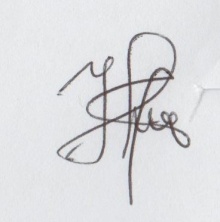 HARMONI, S.PdNIP. 19680608 198812 2 002ObserverNURSAIDAHGuru Kelompok BERNAINDIKATORKEGIATAN PEMBELAJARANSUMBER BELAJARPENILAIAN PERKEMBANGAN PESERTAPENILAIAN PERKEMBANGAN PESERTAPENILAIAN PERKEMBANGAN PESERTAPENILAIAN PERKEMBANGAN PESERTAPENILAIAN PERKEMBANGAN PESERTAKETINDIKATORKEGIATAN PEMBELAJARANSUMBER BELAJARALATHASILHASILHASILHASILKETINDIKATORKEGIATAN PEMBELAJARANSUMBER BELAJARALATBMMMBSHBSBKETSelalu mengucapkan terima kasih (N.14)Berlari sambil melompat dengan seimbang tanpa jatuhKEGIATAN AWAL (30 Menit)Salam, berdoa bernyanyiMengucapkan terima kasih ketika mengembalikan piring yang dipinjamnyaBerlari sambil melompat mengambil gambar piringAnakAnakGambarObservasiObservasiObservasiMenganyam dengan berbagai media, misal: kain perca, kertas, dll.Mengelompokkan gambar dengan berbagai cara menurut fungsinya misal: peralatan makan, peralatan mandi, peralatan kebersihan dll. (Ka.2)Menghubungkan gambar/benda dengan kata (Bc.5)KEGIATAN INTI (60 Menit)Menganyam bentuk tikar dari kertasMengelompokkan gambar perlengkapan rekreasi dengan cara melingkari gambarMenghubungkan gambar perlengkapan rekreasi dengan katanyaKertasGambar, PensilPensil, GambarHasil KerjaPenugasanPenugasanISTIRAHAT (30 Menit)Mencuci tangan, berdoa sebelum dan sesudah makanBermain Air, serbet, bekal anakPermainan di luar kelasObservasiObservasiMenjawab pertanyaan apa, mengapa, siapa, dimana, dsb (Bb.6)Mau meminjamkan miliknya (S.4)KEGIATAN AKHIR (30 Menit)Menyebutkan nama gambar yang diperlihatkan (Gambar kacamata, kamera, topi dll)Meminjamkan kacamata dengan senang hatiPesan-pesan moralDiskusi tentang kegiatan hari ini dan informasi tentang kegiatan hari esokBerdoa, menyanyi dan salamAnakAnakAnakAnakAnakPenugasanObservasiObservasiObservasiObservasiMengetahui,Kepala TK Batariola Bacu HARMONI, S.PdNIP. 19680608 198812 2 002ObserverNURSAIDAHGuru Kelompok BERNAINDIKATORKEGIATAN PEMBELAJARANSUMBER BELAJARPENILAIAN PERKEMBANGAN PESERTAPENILAIAN PERKEMBANGAN PESERTAPENILAIAN PERKEMBANGAN PESERTAPENILAIAN PERKEMBANGAN PESERTAPENILAIAN PERKEMBANGAN PESERTAKETINDIKATORKEGIATAN PEMBELAJARANSUMBER BELAJARALATHASILHASILHASILHASILKETINDIKATORKEGIATAN PEMBELAJARANSUMBER BELAJARALATBMMMBSHBSBKETBerdoa sebelum melakukan kegiatan (N.12)Berlari cepat (Fa.10)Mengulang kembali kalimat sederhana  (Bhs 2. 2. 1)KEGIATAN AWAL (30 Menit)Salam, berdoa bernyanyiBerdoa naik kendaraanLomba lari mengambil gambar mainanDrama membantu korban kecelakaan kendaraanAnakAnakAnakAnakObservasiObservasiObservasiPengamatanMenciptakan bentuk dari kepingan geometri (Fb.13)Menghubungkan memasangkan lambang bilangan dengan benda 1-20 (Kc.6)Memperkirakan urutan berikutnya setelah melihat bentuk lebih dari 3 pola yang berurutan, misalnya: merah, putih, merah, dsb (Kb.16)KEGIATAN INTI (60 Menit)Menciptakan bentuk mobil-mobilan dari kepingan geometriMenghubungkan gambar mobil sesuai dengan jumlah gambar mobilMemperkirakan urutan berikutnya setelah melihat gambar mobil, bus, mobil truk.GuntingGaris, PensilGambar, PensilHasil KerjaHasil KerjaPenugasanISTIRAHAT (30 Menit)Mencuci tangan, berdoa sebelum dan sesudah makanBermain Air, serbet, bekal anakPermainan di luar kelasObservasiObservasiMengulang kalimat yang telah didengarnya (Ba.4)Memelihara hasil karya sendiri (S.26)KEGIATAN AKHIR (30 Menit)Besok pagi kita akan pergi rekreasi jangan lupa bawa bekalMemelihara perlengkapan yang dibawanyaPesan-pesan moralDiskusi tentang kegiatan hari ini dan informasi tentang kegiatan hari esokBerdoa, menyanyi dan salamAnakAnakAnakAnakAnakObservasi ObservasiObservasiObservasiObservasiMengetahui,Kepala TK Batariola Bacu HARMONI, S.PdNIP. 19680608 198812 2 002ObserverNURSAIDAHGuru Kelompok BERNAINDIKATORKEGIATAN PEMBELAJARANSUMBER BELAJARPENILAIAN PERKEMBANGAN PESERTAPENILAIAN PERKEMBANGAN PESERTAPENILAIAN PERKEMBANGAN PESERTAPENILAIAN PERKEMBANGAN PESERTAPENILAIAN PERKEMBANGAN PESERTAKETINDIKATORKEGIATAN PEMBELAJARANSUMBER BELAJARALATHASILHASILHASILHASILKETINDIKATORKEGIATAN PEMBELAJARANSUMBER BELAJARALATBMMMBSHBSBKETMenyebutkan macam-macam agama yang ada di Indonesia (N.1)Bermain simpai (Fa.8)Menjawab pertanyaan apa, siapa, di mana (Bhs B.2. 1.2)KEGIATAN AWAL (30 Menit)Salam, berdoa bernyanyiMenyebutkan macam-macam agama di IndonesiaBermain kereta apiDrama Menjenguk teman yang sakitAnakAnakAnakAnakObservasiObservasiObservasiPengamatanMencocok bentuk (Fb.7)Mengukur panjang dengan langkah, jengkal, lidi, ranting, penggaris (Kb.1)Membilang/menyebutkan urutan bilangan dari 1 sampai 10 (Kc.1)KEGIATAN INTI (60 Menit)Mencocok gambar kereta apiMengurutkan gambar kereta api dari panjang, pendek dengan member angka 1-5Menyebutkan lambang bilangan sesuai dengan banyaknya gambar kereta apiPencocok gambarGambar, pensilgambarHasil KerjaPenugasanPenugasanISTIRAHAT (30 Menit)Mencuci tangan, berdoa sebelum dan sesudah makanBermain Air, serbet, bekal anakPermainan di luar kelasObservasiObservasiMengulang kalimat yang telah didengarnya (Ba.4)Menghargai pendapat temannya/ orang lain  (S.32)KEGIATAN AKHIR (30 Menit)Mengulang kembali cerita yang telah didengarnya tentang guna kendaraan secara sederhanaMenghargai pendapat temanPesan-pesan moralDiskusi tentang kegiatan hari ini dan informasi tentang kegiatan hari esokBerdoa, menyanyi dan salamAnakAnakAnakAnakAnakObservasi ObservasiObservasiObservasiObservasiMengetahui,Kepala TK Batariola Bacu HARMONI, S.PdNIP. 19680608 198812 2 002ObserverNURSAIDAHGuru Kelompok BERNA